0GOVERNO DO ESTADO DE RONDÓNIA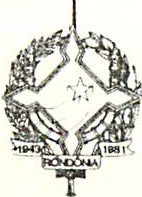 GOVERNADORIADECRETO	Nº	2798	DE	25	DE NOVEMBRO	DE	1985.O GOVERNADOR DO ESTADO DE RONDONIA, no uso da competência que lhe confere o Artigo 18 do Decreto-Lei nº 11 de 09 de março de 1982 e na conformidade do inciso I do Artigo 40 do Decreto nº 54 de 09 de março de 1982,RESOLVEArt. 1º Promover, na Polícia Militar do Estado de Rondônia, pelo critério de antiguidade, a partir de 26 de novembro de 1985, ao Posto de CAPITÃO IM, os seguintes 1º TEN PM :1º Ten PM RE 00647-0 CLAODIO PEREIRA RAMOS FIU101º Ten PM RE 00648-2 EVANILDO ABREU DE MELO1º Ten PM RE 00649-4 ROBERTO LUIZ DAS DORES1º Ten PM RE 00650-9 MIGUEL JORGE DA CONCEIÇÃO MALTEZ1º Tem PM RE 00582-8 JOS ALCIR RIBEIRO DE BARROS1º Ten PM RE 00646-8 LINO LIMA DE AGUIAR1º Ten PM RE 00581-6 DEJAIR DOS SANTOS ALMEIDAArt. 2º Promover, na Polícia Militar do Estado de Rondônia, pelo critério de antiguidade, a partir de 26 de novembro de 1985 ,ao Posto de 1º TENENTE PM , os seguintes 2º Ten PM:2º Ten PM RE 00880-6 ROBERTO VALMORBIDA2º Ten PM RE 00887-0 JOS JORGE DE AGUIAR DOS	OS2º Ten PM RE 00199-9 MANOEL DAS CHAGAS MOREIRA2º Ten PM RE 00023-2 JOÃO BATISTA MARQUES SOARES2º Ten fM  RE 01166-9 ALMIR JOAQUIM DO CARMO2º Ten PM RE 01169-5 ELBERT JORGE AUGUSTO DO AMARAL2º Ten PM RE 01165-7 JORGE HONORATO2º Ten PM RE 01164-5 MANOEL LUIZ CARVALHO BERNERT•                          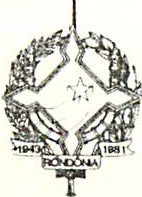                            GOVERNO DO ESTADO DE RONDÓNIA	                               GOVERNADORIAArt. 3º	Este Decreto entra em vigor na data se sua publicação,revogadas as disposições em contrário.Porto Velho -RO,	de	de 1985.                              ÂNGELO ANGELIN                                Governador